Praktický jazyk – u lekára, slovná zásobaHealth Care
doctor/physician doktor
GP/general practitioner  všeobecný lekár
specialist špecialista
surgeon chirurg
psychiatrist psychiater
dentist  zubár
pediatrician  pediater(detský lekár)
dermatologist kožný lekár
nurse/male nurse sestra/zdravotník
alternative  alternatívna medicína
western/classical klasická medicína
homeopathy homeopatia
accupuncture  akupunktúra
treatment  liečba
cure  kúra
healing  hojenie
medical care lekárska starostlivosť
diseases  choroby
infectious/epidemic  nákazlivý
illnesses  choroby
aches  bolesti
backache  bolesť chrbta
toothache bolesť zubov
headache  bolesť hlavy
ill  chorý
be sick  na vracanie
feel sick  cítiť sa zle
the sick chorý
curable disease nevyliečiteľná choroba
mortal disease  smrteľná choroba
disorder  porucha
disability  postihnutie
fatal  smrteľný
mentally ill/mental disease mentálna choroba
insane šialený
mad/crazy bláznivý
to feel ill cítiť sa chorý
to feel poorly  cítiť sa biedne
to be washed out  byť vyšťavený
to be indisposed indisponovaný
to fall ill  ochorieť
suffer from an illness trpieť chorobou
to have a cold mať nádchu
to have a running nose/runny nose mať nádchu
to have a sore throat mať zapálené hrdlo
sneeze kýchať
cough kašeľ/kašľať
influenza/flu  chrípka
tonsilitis  angína
polio detská obrna
mumps  mumps
measles osýpky
lack of appetite  nechutenstvo
diarrhoea  hnačka
ache/hurt/pain bolesť
itch svrbieť
vomit  vracať
examine the patient  prehliadnuť pacienta
take the temperature  odmerať teplotu
check the blood pressure  odmerať krvný tlak
examine the chest and throat prehliadnuť hruď a hrdlo
feel the pulse  odmerať pulz
X-ray  röntgen
diagnose diagnóza
vaccinate  očkovanie
prescribe a medicine predpísať lieky
pill/tablet  tabletka
sleeping-pill  tabletka na spanie
pain killer liek proti bolesti
emergency  pohotovosť
first aid prvá pomoc
bandage  obväz
sticking plaster náplasť ,leukoplast
antiseptic protizápalový
to faint omdlieť
to be unconscious byť v bezvedomí
fracture zlomenina
blister otlak
burn  zapálenie/popálenina
snake-bite uhryznutie hadom
dislocation  porucha, dislokácia
bruise  pomliaždenina
dental care  zubná starostlivosť
to drill  vŕtať
to fill a tooth  plombovať zub
deaf  hluchý
mute nemý
paralyzed  paralyzovaný
blind slepý
Healthy lifestyle is more popular in recent years. People are more interested in their health. They care about the food. Many people have reduced the amount of salt, fat and sugar. They want to lose weight or lower their cholesterol and reduce their risk of getting heart disease. Regular exercise, plenty of rest, enough sleep, good eating habits , no smoking and alcohol, prevention and personal responsibility for our health can help us to stay sound and we can enjoy the life without troubles.  How do you take care of your health?
I eat lot of fruit and vegatable. I eat vitamin pills too. I do regular exercises . When I am ill I allways stay in bed. What kind of patient are you when you are ill?
I think I am a good patient. I usually do what my GP say. I stay in bed. I take pills and drink herbal teas. I have enough sleep and after few of days I am sound and fit again.
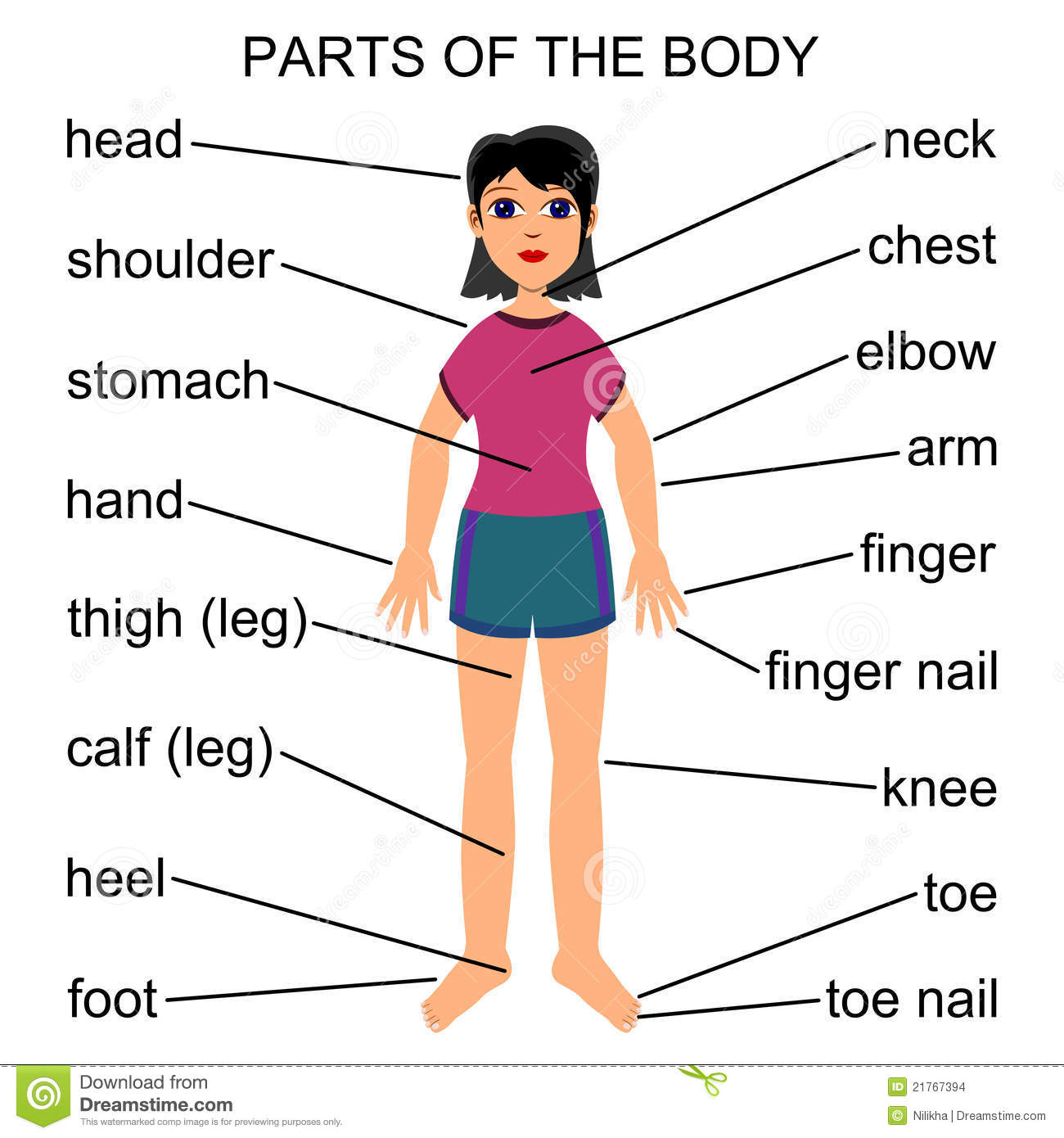 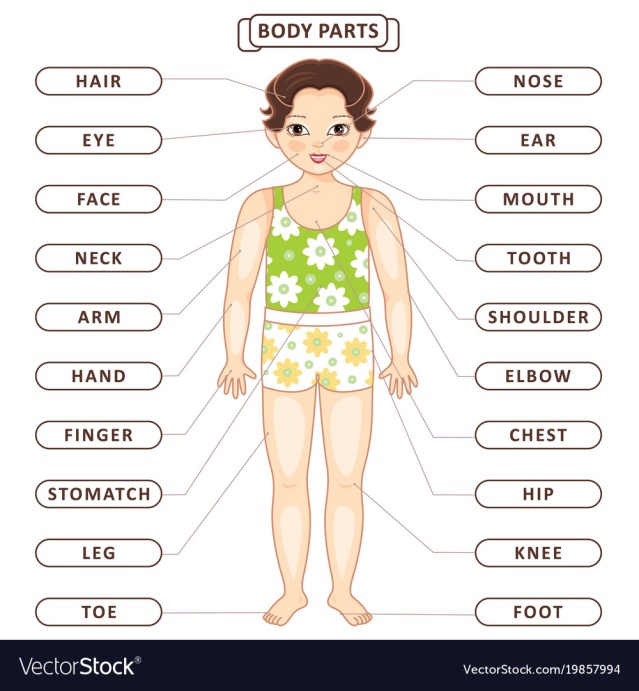 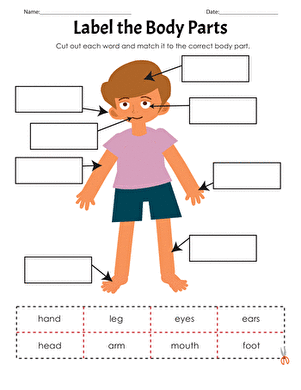 Roleplay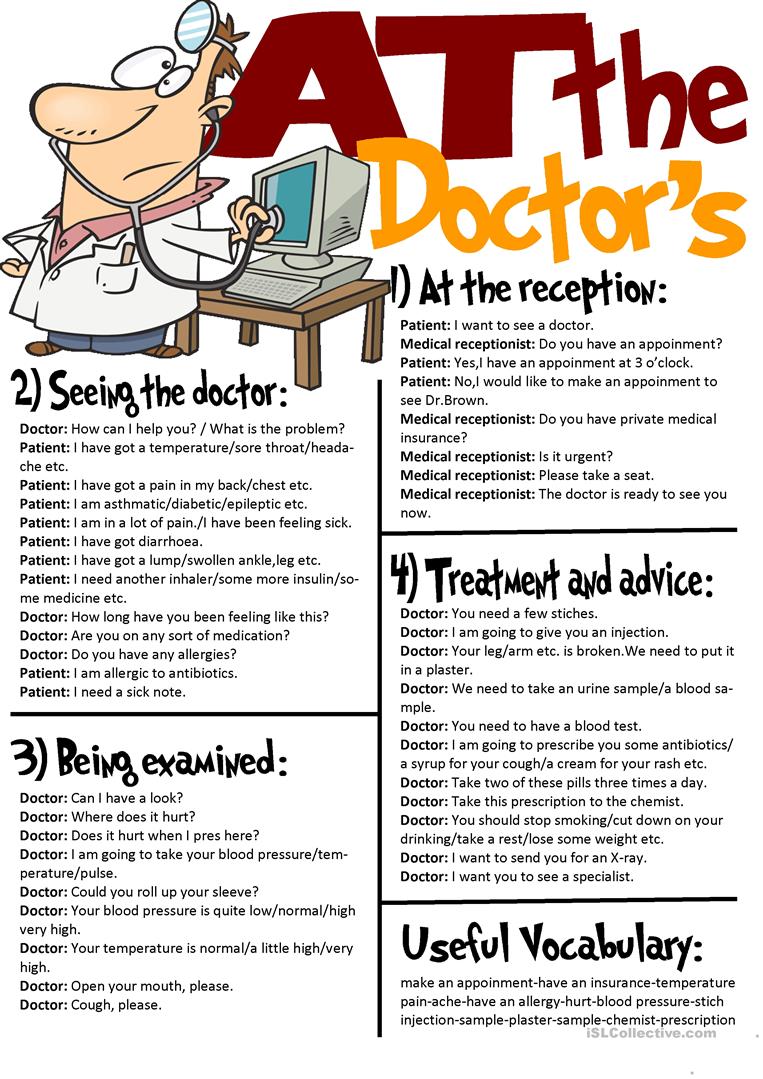 